Définir une «AILETTE RECTANGULAIRE»Vos coordonnées :Vous désirez   Quantité :  Données techniques :Dimensions     								Lg A :  mm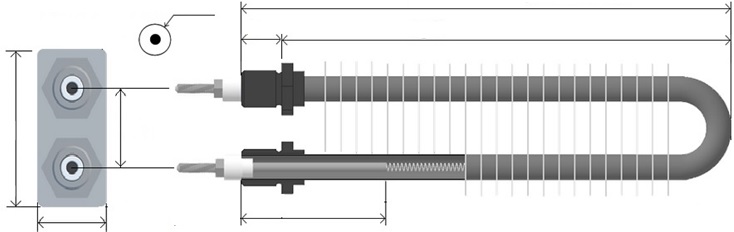 					D 			Lg P :  mm					     Non chauffant Dissipateur 				       		Manchons :      Dim 				          Matière                                                  Les options et accessoires :  Bornes plates à étrier		 Cosses faston			 Câble haute température	 Câble étanche								       Lg  mm		      Lg  mm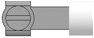 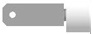 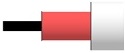 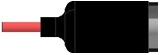  Guide d'extrémité	 Patte de fixation	 Patte de fixation	 Boitier de 		 Thermostat			       murale 		       au sol		      raccordement	       Température °C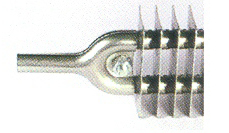 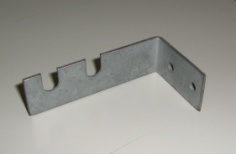 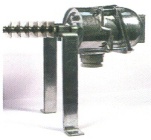 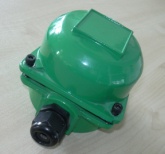 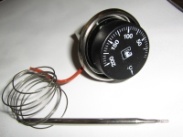 Raison socialeAdresseCode postalVilleTéléphoneMailPuissance (W)  Tension (V) Tension (V)Charge spécifiques (W/cm²) Température de travailTempérature de travail°C Utilisation 